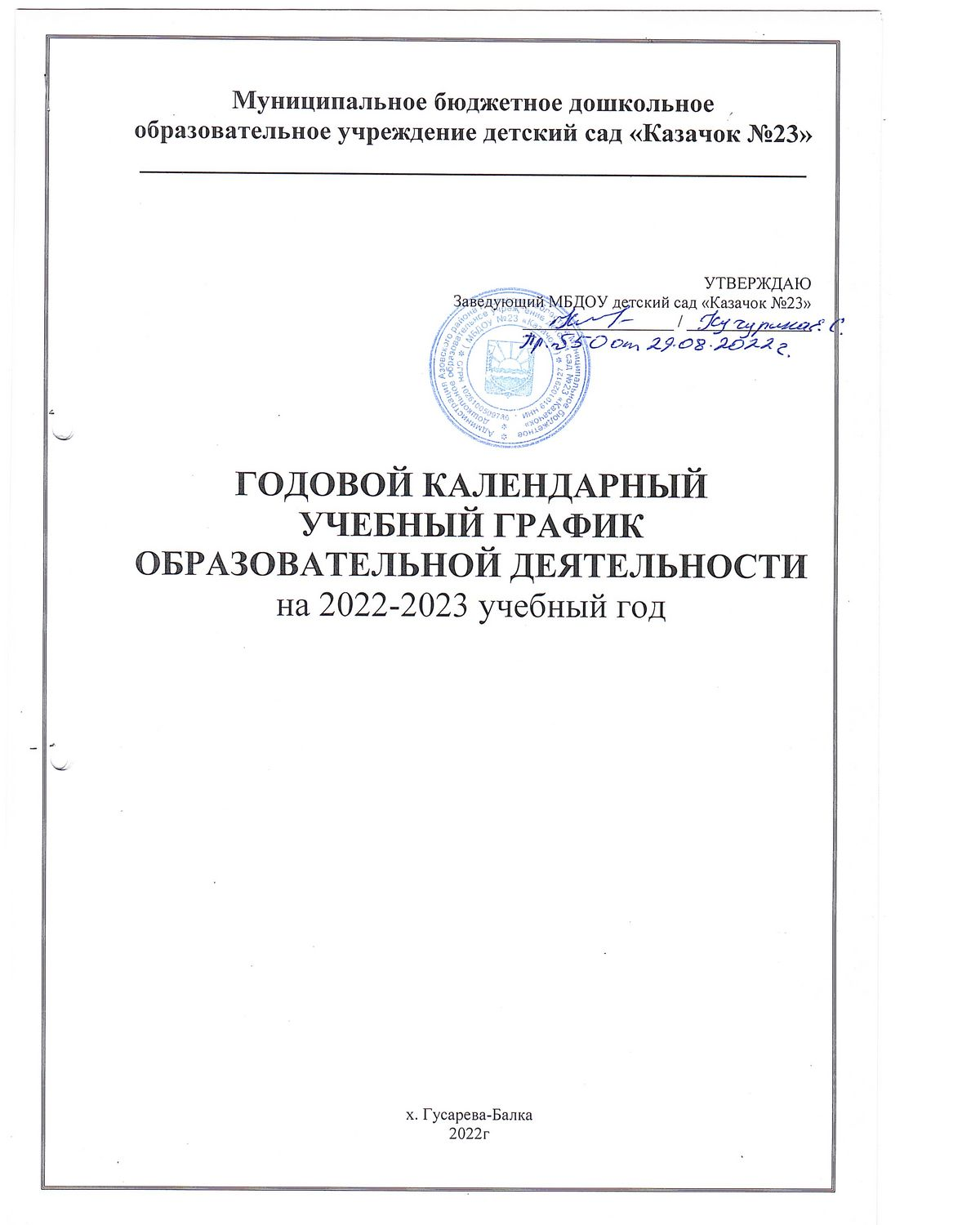 Пояснительная записка      Годовой календарный учебный график является локальным нормативным документом, регламентирующим общие требования к организации образовательного процесса в 2022/2023 учебном году в муниципальном бюджетном дошкольном образовательном учреждении детский сад «Казачок №23».       Годовой календарный учебный график разработан в соответствии с: *Федеральным Законом «Об образовании Российской Федерации» от 29 декабря 2012 года №273 – ФЗ (последняя редакция); * Федеральным законом от 31.07.2020 г. № 304-ФЗ «О внесении изменений в Федеральный закон «Об образовании в Российской Федерации» по вопросам воспитания обучающихся;*СанПиН 2.4.1.3049 – 13 «Санитарно-эпидемиологические требования к устройству, содержанию и организации режима работы в дошкольных организациях» с изменениями 2016; *«Федеральными государственными образовательными стандартами к структуре основной общеобразовательной программы дошкольного образования», утвержденными приказом Министерства образования и науки Российской Федерации от 17 октября 2013 года № 655; *Уставом МБДОУ детским садом «Казачок №23»       Содержание годового календарного учебного графика включает в себя: - режим работы ДОУ; - продолжительность учебного года; - количество недель в учебном году; - сроки проведения каникул; - перечень проводимых праздников для воспитанников; -сроки проведения мониторинга достижения детьми планируемых результатов освоения основной общеобразовательной программы дошкольного образования; 	Годовой календарный учебный график учитывает в полном объёме возрастные психофизические особенности воспитанников и отвечает требованиям охраны их жизни и здоровья. Режим работы ДОУ      Десять с половиной часов (с 07:00 до 17:30), рабочая неделя состоит из 5 дней, суббота и воскресение – выходные.       Согласно статье 112 Трудового Кодекса Российской Федерации, а также Постановления о переносе выходных дней Правительства РФ от 28.05.2013г. № 444 в годовом календарном учебном графике учтены нерабочие (выходные и праздничные) дни.       Продолжительность учебного года составляет 39 недель (1 и 2 полугодия) без учёта каникулярного времени.      Проведение мониторинга достижения детьми планируемых результатов освоения основной общеобразовательной программы дошкольного образования предусматривает организацию первичного и итогового мониторинга. Обследование проводится в режиме работы ДОУ, без специально отведённого для него времени, посредством бесед, наблюдений, индивидуальной работы с детьми.      Праздники для воспитанников в течение учебного года планируются в соответствии с годовым планом работы ДОУ на учебный год.      Организация каникулярного отдыха в детском саду (середина учебного года, летний период) имеет свою специфику и определяется задачами воспитания в дошкольном учреждении.      Воспитательно – образовательная работа в летний оздоровительный период планируется в соответствии Планом работы на летний период, тематическим планированием дней и недель, а также с учетом климатических условий.       Годовой календарный учебный график отражает планирование массовых мероприятий для воспитанников, проводимых летом.      Годовой календарный учебный график обсуждается и принимается Педагогическим советом и утверждается приказом заведующего ДОУ до начала учебного года. . Каникулярное время, праздничные (нерабочие) дни   4.1 Каникулы   4.2. Праздничные дни                          Организация образовательного процесса                                           1. Режим работы учреждения                          Организация образовательного процесса                                           1. Режим работы учреждения                          Организация образовательного процесса                                           1. Режим работы учреждения                          Организация образовательного процесса                                           1. Режим работы учреждения                          Организация образовательного процесса                                           1. Режим работы учреждения                          Организация образовательного процесса                                           1. Режим работы учреждения                          Организация образовательного процесса                                           1. Режим работы учреждения                          Организация образовательного процесса                                           1. Режим работы учреждения                          Организация образовательного процесса                                           1. Режим работы учреждения                          Организация образовательного процесса                                           1. Режим работы учрежденияПродолжительность учебной недели Продолжительность учебной недели 5 дней (с понедельника по пятницу) 5 дней (с понедельника по пятницу) 5 дней (с понедельника по пятницу) 5 дней (с понедельника по пятницу) 5 дней (с понедельника по пятницу) 5 дней (с понедельника по пятницу) 5 дней (с понедельника по пятницу) Время работы возрастных групп Время работы возрастных групп 10,5 часов в день (с 07:00 до 17:30 часов) 10,5 часов в день (с 07:00 до 17:30 часов) 10,5 часов в день (с 07:00 до 17:30 часов) 10,5 часов в день (с 07:00 до 17:30 часов) 10,5 часов в день (с 07:00 до 17:30 часов) 10,5 часов в день (с 07:00 до 17:30 часов) 10,5 часов в день (с 07:00 до 17:30 часов) Нерабочие дни 	Нерабочие дни 	Суббота, воскресенье. Праздничные дни Суббота, воскресенье. Праздничные дни Суббота, воскресенье. Праздничные дни Суббота, воскресенье. Праздничные дни Суббота, воскресенье. Праздничные дни Суббота, воскресенье. Праздничные дни Суббота, воскресенье. Праздничные дни                                            2. Продолжительность учебного года                                            2. Продолжительность учебного года                                            2. Продолжительность учебного года                                            2. Продолжительность учебного года                                            2. Продолжительность учебного года                                            2. Продолжительность учебного года                                            2. Продолжительность учебного года                                            2. Продолжительность учебного года                                            2. Продолжительность учебного года                                            2. Продолжительность учебного года Учебный год 	с 01.09.2022г. по 31.05.2023г. с 01.09.2022г. по 31.05.2023г. с 01.09.2022г. по 31.05.2023г. с 01.09.2022г. по 31.05.2023г. 39 недель 39 недель 39 недель I полугодие с 01.09.2022г. по 31.12.2022г. с 01.09.2022г. по 31.12.2022г. с 01.09.2022г. по 31.12.2022г. с 01.09.2022г. по 31.12.2022г. 18 недель 18 недель 18 недель II полугодие с 09.01.2023г. по 31.05.2023г. с 09.01.2023г. по 31.05.2023г. с 09.01.2023г. по 31.05.2023г. с 09.01.2023г. по 31.05.2023г. 21 недель 21 недель 21 недель                          3. Мероприятия, проводимые в рамках образовательного процесса                          3. Мероприятия, проводимые в рамках образовательного процесса                          3. Мероприятия, проводимые в рамках образовательного процесса                          3. Мероприятия, проводимые в рамках образовательного процесса                          3. Мероприятия, проводимые в рамках образовательного процесса                          3. Мероприятия, проводимые в рамках образовательного процесса                          3. Мероприятия, проводимые в рамках образовательного процесса                          3. Мероприятия, проводимые в рамках образовательного процесса                          3. Мероприятия, проводимые в рамках образовательного процесса                          3. Мероприятия, проводимые в рамках образовательного процесса 3.1. Мониторинг достижения детьми планируемых результатов освоения основной        общеобразовательной программы дошкольного образования:3.1. Мониторинг достижения детьми планируемых результатов освоения основной        общеобразовательной программы дошкольного образования:3.1. Мониторинг достижения детьми планируемых результатов освоения основной        общеобразовательной программы дошкольного образования:3.1. Мониторинг достижения детьми планируемых результатов освоения основной        общеобразовательной программы дошкольного образования:3.1. Мониторинг достижения детьми планируемых результатов освоения основной        общеобразовательной программы дошкольного образования:3.1. Мониторинг достижения детьми планируемых результатов освоения основной        общеобразовательной программы дошкольного образования:3.1. Мониторинг достижения детьми планируемых результатов освоения основной        общеобразовательной программы дошкольного образования:3.1. Мониторинг достижения детьми планируемых результатов освоения основной        общеобразовательной программы дошкольного образования:3.1. Мониторинг достижения детьми планируемых результатов освоения основной        общеобразовательной программы дошкольного образования:3.1. Мониторинг достижения детьми планируемых результатов освоения основной        общеобразовательной программы дошкольного образования:Наименование Наименование Наименование Сроки Количество  Количество  Количество  Первичный мониторинг Первичный мониторинг Первичный мониторинг 01.09.2022 г - 09.09.2022 г. 7 дней 7 дней 7 дней Итоговый мониторинг Итоговый мониторинг Итоговый мониторинг 10.04.2023 г. - 14.04.2023г. 5 дней 5 дней 5 дней 3.2. Праздники для воспитанников 3.2. Праздники для воспитанников 3.2. Праздники для воспитанников 3.2. Праздники для воспитанников 3.2. Праздники для воспитанников 3.2. Праздники для воспитанников 3.2. Праздники для воспитанников 3.2. Праздники для воспитанников 3.2. Праздники для воспитанников 3.2. Праздники для воспитанников НаименованиеСроки/ датыДень знаний01.09.2022гВ гостях у сказки08.09.2022гПраздник осени28.10.2022гДень Матери25.11.2022гНовогодний утренник30.12.2022гДень Защитника Отечества22.02.2023гМасленица20.02.2023гМеждународный Женский день07.03.2023гДень Смеха17.04.2023гДень Космонавтики12.04.2023гДень Победы09.05.2023гДень Защиты детей01.06.2023гДень России09.06.2023гСроки/датыКол-во    праздничных днейЗимние каникулы31.12.2022-08.01.2023г9 днейЛетние каникулы    01.06.2023-31.08.2023г                3 месяцаДень народного единства04.11.2022г-06.11.2022г	День Защитника отечества23.02.2023г-26.02.2023гМеждународный Женский день08.03.2023гПраздник Весны и Труда29.04.2023г-01.05.2023гДень Победы06.05.2023г-09.05.2023гДень России10.06.2022-12.06.2023г